NAVIDADES MONTESCLAROS 2019/20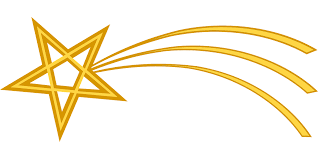 DÍA 24: MIGAS EN LA PLAZAHORARIO:13:30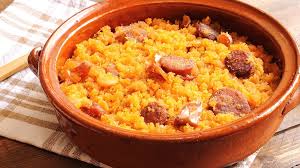 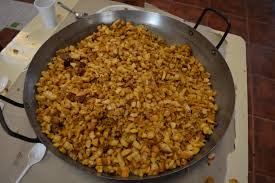 DÍA 30: PISTA DE HIELO EN LA PLAZAHORARIO:DE 12:30 A 14:30DE 16:00 A 18:00Y…A PARTIR DE LAS 19:00 UN PAJE REAL VENDRÁ A RECOGER LAS CARTAS DE TODOS LOS NIÑOS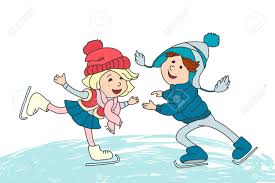 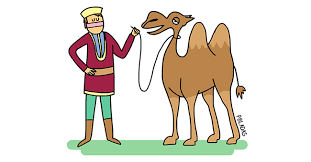  DÍA 5: CABALGATA DE REYES Y A CONTINUACIÓN CHOCOLATE CON ROSCÓN Y GRAN ACTUACIÓN EN LAS ESCUELAS VIEJASHORARIO:A PARTIR DE LAS 19:30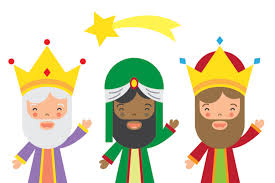 ¡FELIZ NAVIDAD!